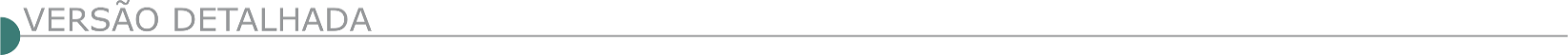 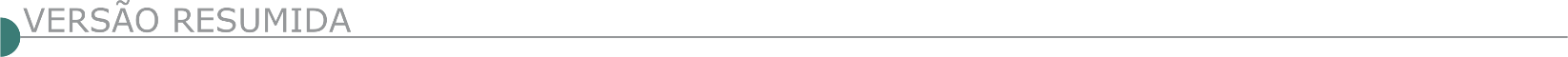 ESTADO DE MINAS GERAISDNIT - SUPERINTENDÊNCIA REGIONAL EM MINAS GERAIS - SERVIÇO 2-SRE-MG - REABERTURA - PREGÃO Nº 256/2023Objeto: Execução de Serviços de Manutenção (Conservação/Recuperação) na rodovia BR-364/MG com vistas a execução de Plano de Trabalho e Orçamento. Trecho: Início Ponte S/Rio Grande (Div. SP/MG) - Entr. BR-365(B) (Início Ponte S/Rio Paranaíba) (Div. MG/GO); subtrecho: Entr. BR-497(A) (Campina Verde) - Entr. BR-365(A)/461(B); segmento: km 136,2 ao km 278,7, com extensão total de 142,50 km; sob a circunscrição rodoviária da Unidade Local de Prata/MG. Novo Edital: 14/07/2023 das 08:00 às 12:00 horas e de13:00 às 17:00 horas. Endereço: Www.dnit.gov.br. Belo Horizonte – MG. Entrega das Propostas: a partir de 14/07/2023 às 08:00 horas no site www.comprasnet.gov.br. Abertura das Propostas: 28/07/2023, às 09:00 horas no site www.comprasnet.gov.br.CÂMARA MUNICIPAL DE MORRO DA GARÇA - TOMADA DE PREÇOS Nº 2/2023Objeto: Execução parcial da construção do prédio da Câmara, que será realizado em 04/08/23 às 09:30 horas para apresentação de proposta de preço e habilitação. Retirada edital: na Praça São Sebastião, 424, Centro, Morro da Garça, CEP: 39.248.000, e-mail camara@morrodagarca.cam.mg.gov.br, telefone (38) 3725-1121.SERVIÇO SOCIAL DO COMÉRCIO - SESC ADMINISTRAÇÃO REGIONAL DE MINAS GERAIS - CONCORRÊNCIA N° 9/2023Objeto: Execução de obras de reforma de muro divisório da unidade Sesc Carlos Prates, objetivando a adequação das condições de segurança dos muros acometidos por patologias de ordem estrutura. O prazo para entrega da proposta é, impreterivelmente, até às 09:00 horas do dia 31/07/2023 data da sessão pública da Concorrência no endereço: Edifício Sede, localizado na Rua dos Tupinambás, nº 956, Centro, Belo Horizonte/MG, CEP 30120-906. Os interessados em participar dessa licitação poderão obter o edital completo e seus anexos, no site www.sescmg.com.br.GRUPAMENTO DE APOIO DE LAGOA SANTA - PREGÃO ELETRÔNICO Nº 30/2023Objeto: Serviço de manutenção, conservação de rede de esgotamentos sanitário em 13 PNR e 5 edificações da PALS, RANCHO e GS AU L S . Edital: 14/07/2023 das 08:00 às 11:30 horas e das 13:00 às 16:00 horas. Endereço: Av Brigadeiro Eduardo Gomes S/n - Vila Asas, Vila Asas - Lagoa Santa/MG ou https://www.gov.br/compras/edital/120636-5-00030-2023. Entrega das Propostas: a partir de 14/07/2023 às 08:00 horas no site www.gov.br/compras. Abertura das Propostas: 28/07/2023 às 09:00 horas no site www.gov.br/compras. Informações Gerais: Em caso de divergência entre as especificações do objeto descritas no comprasnet e as especificações técnicas constantes no Termo de Referência, o licitante deverá obedecer a este último.PMMG – CTPM ARGENTINO MADEIRA. CONCORRÊNCIA 01/2023Objeto: Execução da obra de reforma e ampliação da Unidade José Mauro de Vasconcelos do Colégio Tiradentes da Polícia Militar de Minas Gerais. Íntegra do Edital nos sites: www.compras.mg.gov.br, https://www.policiamilitar.mg.gov.br/portal-pm/licitacao.action. A entrega da documentação de habilitação e das propostas será no dia 15/08/2023 de 08:30 às 09:15 horas, com abertura dos envelopes às 09:30 horas. Informações: telefone (31) 3307-0626, em horário comercial ou e-mail: ctpm.licitacao@gmail.com.PREFEITURA MUNICIPAL DE BRAÚNAS - TOMADA DE PREÇOS Nº 003/2023Objeto: Obras de calçamento e drenagem, no “Morro do Abelar” município de Braúnas/MG. Abertura 02/08/23, às 09:30 horas. Edital disponível no site www.braunas.mg.gov.br link licitações. Informações (33) 3425-1115. Data: 13/07/2023.PREFEITURA MUNICIPAL DE CACHOEIRA DE MINAS - TOMADA DE PREÇOS Nº 11/2023Objeto: Execução da pavimentação em piso intertravado em trecho da estrada rural do bairro abertão do Município de Cachoeira de Minas/MG. A data da realização do certame será no 03 de Agosto de 2023 às 09:00 horas, com limite para protocolo dos envelopes de proposta comercial e de documentação para habilitação até às 08:45 horas. A íntegra do Edital estará disponível aos interessados no site www.cachoeirademinas.mg.gov.br. Mais informações pelo telefone (35) 3472-1333 - Setor de Licitações.PREFEITURA MUNICIPAL DE CAETANÓPOLIS - TOMADA DE PREÇOS Nº 7/2023Objeto: Contratação de Empresa especializada para Construção de Vestiário na Quadra do Bairro Imperial. Visita técnica até dia 01/08/2023 às 15:00 horas. Cadastro até 28/07/2023, das 07:00 às 15:00 horas. Data recebimento e abertura de envelopes: 02/08/2023 às 08:00 horas, na Sala de Licitações, situada na Av. Francisco Mascarenhas Ferreira, 159, Centro. Informações: telefone (31) 3714-7399, e-mail: licitacoes@caetanopolis.mg.gov.br. Edital disponível: www.caetanopolis.mg.gov.br.PREFEITURA MUNICIPAL DE CONSOLAÇÃO - TOMADA DE PREÇOS Nº 5/2023Objeto: Execução de pavimentação em asfalto CBUQ nas estradas municipais dos bairros Fazenda da Paz e Caçador. Data da realização do Certame: 09/08/2023 às 10:00 horas. Mais informações no site: www.consolacao.mg.gov.br. Local: Sala de Licitações - Rua Ananias Cândido de Almeida, nº 96, Consolação/MG. Condições para retirada do Edital: O Edital encontra-se à disposição dos interessados, para consulta ou retirada em horário comercial no prédio administrativo da PM de Consolação. Informações pelo telefone: (35) 3656-1222 ou pelo e-mail: licitacao01@consolacao.mg.gov.br.PREFEITURA MUNICIPAL DE CURRAL DE DENTRO - ALTERAÇÃO - TOMADA DE PREÇOS Nº 1/2023Objeto: Execução de obra de reconstrução de moradias, em função das chuvas intensas e enchentes ocorridas no M. de Curral de Dentro. Em face de modificações extremamente necessárias que devem constar no instrumento convocatório de forma transparente, visando dar eficácia na execução do objeto uma vez que havia equívocos e inconsistências no projeto básico, resolve Retificar Parcialmente o Projeto Básico proporcionalmente em seus Anexos I-C - Cronograma de execução Físico-financeiro; e, I-D - Planilha Orçamentária. Considerando que as modificações no edital afetam a formulação das propostas, a Comissão Permanente de Licitação com base no que preconiza o Art. 21 §4° da lei 8666/93, modifica o prazo estabelecido para a abertura dos envelopes de proposta e habilitação para o dia 01/08/23 às 08:00 horas. O inteiro teor da alteração e edital alterado poderá ser retirado no site Eletrônico www.curraldedentro.mg.gov.br.PREFEITURA MUNICIPAL DE CURVELO - TOMADA DE PREÇOS Nº 010/23Objeto: Construção da Escola Municipal da Estiva, situada na Rua Basílio Francisco Xavier, s/n, Distrito de Tomáz Gonzaga, localidade da Estiva-Curvelo/MG, com fornecimento de material, em atendimento ao Projeto “Mãos Dadas”. Protocolo Envelopes Hab. e Proposta: até dia 01/08/23 às 08:30 horas. Abertura: 01/8/23 às 09:00 horas. Informações retirada Edital: Deptº. Supri- mentos – (38)3722-2617. Av. D. Pedro II, 487, Centro, 2º a 6º feira, de 08:00 as 10:00 horas e 12:00 a 18:00 horas.PREFEITURA MUNICIPAL DE DOM BOSCO - TOMADA DE PREÇOS Nº 9/2023Objeto: Execução de Ampliação Almoxarifado da "Farmácia de Minas", localizada no Centro deste Município, que no dia 01 de Agosto de 2023, às 16:00 horas. Informações telefone (38) 3675-7137, e-mail: licitacoesdombosco@gmail.com.PREFEITURA MUNICIPAL DE ESPERA FELIZ - ALTERAÇÃO - TOMADA DE PREÇOS Nº 4/2023Objeto: Pavimentação em bloquete da Avenida Luzia Arruda de Souza. Nova Data 28/07/2023 às 09:30 horas. O edital completo encontra - se disponível no site: www.esperafeliz.mg.gov.br.PREFEITURA MUNICIPAL DE IAPU – ERRATA - TOMADA DE PREÇOS Nº 06/2023Objeto: Onde se lê: “objeto: contratação de empresa especializada para prestação de serviços e obras de engenharia na construção de ponte, instalação de guarda corpo e luminária, na Rua Domingos Coelho, s/n, Centro, Iapu/MG, em atendimento as necessidades da Secretaria Municipal de Obras, com data para realização do certame 27/07/2023, às 13h00. Leia-se: “objeto: contratação de empresa especializada para prestação de serviços e obras de engenharia na construção de ponte, instalação de guarda corpo e luminária, na Rua Domingos Coelho, s/n, Centro, Iapu/ MG. Os interessados deverão considerar esta E, mantendo-se os demais dispositivos do Edital, e a data de abertura da sessão pública de recebimento dos envelopes de habilitação e propostas de preços será no dia 01/08/2023, 13:00 horas. Local: Rua João Lemos, n° 37, Centro. Maiores informações pelo telefone (33) 3355-1105.PREFEITURA MUNICIPAL DE ICARAÍ DE MINAS - TOMADA DE PREÇOS Nº 3/2023Objeto: Contratação de empresa especializada para execução de obra de pavimentação asfáltica, data: 03/08/2023 as 08:00 horas. Abertura dos envelopes de habilitação: 03/08/23, as 08:10 horas icaraideminas.licitacao@gmail.com.PREFEITURA MUNICIPAL DE ITABIRINHA - CONCORRÊNCIA Nº 2/2023Objeto: Execução de obra de pavimentação de estradas vicinais no município de Itabirinha. A abertura será dia 15 de agosto de 2023, às 09:00 horas, no setor de Licitações da Prefeitura de Itabirinha. O Edital encontra-se à disposição dos interessados no endereço informado, no horário de 07:00 às 13:00 horas e no Site Oficial do Município: www.itabirinha.mg.gov.br. Informações: licitacao@itabirinha.mg.gov.br.PREFEITURA MUNICIPAL DE JAPONVAR - TOMADA DE PREÇOS Nº 006/2023Objeto: Execução da Obra de Revitalização e Urbanização dos Canteiros da MGC e BR 135 no município de Japonvar/MG. Sessão de recebimento e julgamento: 31/07/2023, às 13:30 horas. e-mail: japonvarlicitacao@gmail.com.PREFEITURA MUNICIPAL DE JOÃO MONLEVADE - CONCORRÊNCIA Nº 18/2023Objeto: Execução de infraestrutura em trecho da rua Caxambú no bairro de Lourdes. Data de abertura: 23/08/2023 às 08:30 horas. Edital disponível no site do município www.pmjm.mg.gov.br. Mais informações: (31) 3859-2526.PREFEITURA MUNICIPAL DE JUATUBA - TOMADA DE PREÇOS 03/2023Objeto: Pavimentação poliédrica e drenagem superficial da via vicinal Antônio Dias na área rural do município de Juatuba/MG. Os envelopes de habilitação e proposta deverão ser protocolados impreterivelmente até às 14:00 horas do dia 03/08/2023 no protocolo geral da PMJ, sendo esta mesma data e horário para credenciamento e abertura dos envelopes. O edital estará disponível no site www.juatuba.mg.gov.br. Maiores informações (31) 3535-8200/ licitação@juatuba.mg.gov.br.PREFEITURA MUNICIPAL DE LAVRAS - TOMADA DE PREÇO N° 004/2023Objeto: Reforma de campo de futebol e vestiário localizado na Rua Antônio Miranda de Souza, Bairro Vila São Camillo, Lavras/MG. Data de abertura dos envelopes 02/08/2023, às 13:00 horas. O Edital encontra-se na sede da Prefeitura Municipal, à Av. Dr. Sylvio Menicucci, nº 1575, Bairro Presidente Kennedy ou pelo site www.lavras.mg.gov.br. Telefax: (35)3694-4021.PREFEITURA MUNICIPAL DE MONTE CARMELO - TOMADA DE PREÇOS Nº 09/2023Objeto: Execução de Obra de Travessia no Bairro Campestre na Cidade de Monte Carmelo, que fará realizar no dia 31 de julho de 2023, às 14:00 horas no setor de Licitações, da Prefeitura Municipal de Monte Carmelo - MG, situado à Avenida Olegário Maciel nº 129 – 2º Andar, Bairro Centro. Atendendo à Solicitação da Secretaria Municipal de Infraestrutura e Serviços Urbanos e Rurais de Monte Carmelo – MG. Para obterem maiores informações os interessados poderão procurar o Setor de Licitação, de 08:00 às 11:30 horas, e de 13:30 às 17:00 horas ou ligue (34) 3842- 5880 ou ainda pelo e-mail licitacao@montecarmelo.mg.gov.br. O edital encontra-se a disposição dos interessados no site www.montecarmelo.mg.gov.br, ou na sede da Prefeitura. Data do edital: 10/07/2023.PREFEITURA MUNICIPAL DE MONTE SANTO DE MINASTOMADA DE PREÇOS Nº 007/2023Objeto: Obras de manutenção e reforma da UBS Ana Carolina de Castro Luz.O recebimento dos envelopes: habilitação e proposta comercial será até às 08:30 horas do dia 09/08/2023. O Edital estará disponível no site www.transparencia.montesantodeminas.mg.gov.br a partir de sua publicação.TOMADA DE PREÇOS Nº 008/2023Objeto: Execução de obras complementares na UBS do Distrito de Milagre. O recebimento dos envelopes: habilitação e proposta comercial será até às 08:30 horas do dia 10/08/2023. O Edital estará disponível no site www.transparencia.montesantodeminas.mg.gov.br a partir de sua publicação.PREFEITURA MUNICIPAL DE PERDIZES - CONCORRENCIA Nº 009/2023Objeto: Pavimentação Asfáltica na comunidade da Perdizinha, município de Perdizes/MG. Abertura dos envelopes habilitação e proposta prevista para as 09:00 horas do dia 16/08/2023. O Edital encontra-se no Setor de Licitação desta Prefeitura ou no site www.perdizes.mg.gov.br.PREFEITURA MUNICIPAL DE RESENDE COSTA - TOMADA DE PREÇOS Nº 6/2023Objeto: Recuperação da Rua José Coelho, com recapeamento e CBUQ e drenagem. Edital encontra-se à disposição dos interessados no site www.resendecosta.mg.gov.br ou e-mail licitacao@resendecosta.mg.gov.br,  Informações: (32) 3354.1366 - ramal 214. Data: 31/07/2023 às 08:00 horas.PREFEITURA MUNICIPAL DE SÃO JOSÉ DA BARRA - TOMADA DE PREÇO Nº. 003/2023Objeto: Construção de um almoxarifado na Escola Municipal Professora Maria Aparecida Passos. O edital poderá ser retirado no site: www.saojosedabarra.mg.gov.br ou no Setor de Licitações, no Paço Municipal, sito a Travessa Ary Brasileiro de Castro, nº. 272, Centro, Telefone (35) 3523- 9200. A abertura dos envelopes será às 08:30 horas do dia 02/08/2023.PREFEITURA MUNICIPAL DE URUANA DE MINAS - TOMADA DE PREÇOS N° 3/2023Objeto: Recapeamento asfáltico em PMF em diversas ruas do município de Uruana de Minas - MG. Sessão de abertura: 31/07/2023, às 09:30 horas. Edital: Av. Brasília, 450 - Uruana de Minas-MG. Telefone: (38) 3678-9090.ESTADO DO ESPÍRITO SANTODER - DEPARTAMENTO DE EDIFICAÇÕES E DE RODOVIAS DO ESTADO DO ESPÍRITO SANTOCONCORRÊNCIA PÚBLICA Nº 031/2023Objeto: Reforma e ampliação da EEEFM Augusto de Oliveira, Localizada no Município de Conceição da Barra/ES. Valor estimado: R$ 10.415.465,50 Prazo de vigência: 900 dias corridos. Prazo de execução: 720 dias corridos. Abertura da Sessão Pública: 14/09/2023 às 10:00 horas. Local da realização da sessão pública: (Auditório do DER-ES), Av. Marechal Mascarenhas de Moraes, nº 1501, Ilha de Santa Maria - Vitoria/ES. O Edital estará disponível no site do DER-ES: https://der.es.gov.br/licitacoes-2. Contato: (27) 3636.2139 para esclarecimento de dúvidas: cpl-edificacoes@der.es.gov.br.CONCORRÊNCIA PÚBLICA Nº 032/2023Objeto: Reconstrução da Escola Estadual de Ensino Fundamental Três de Maio, no Município de Pedro Canário-ES. Valor estimado: R$ 11.471.830,40 Prazo de vigência: 780 dias corridos. Prazo de execução: 600 dias corridos. Abertura da Sessão Pública: 19/09/2023 às 10:00 horas. Local da realização da sessão pública: (Auditório do DER-ES), Av. Marechal Mascarenhas de Moraes, nº 1501, Ilha de Santa Maria - Vitoria/ES. O Edital estará disponível no site do DER-ES: https://der.es.gov.br/licitacoes-2. Contato: (27) 3636.2139 para esclarecimento de dúvidas: cpl-edificacoes@der.es.gov.br.CONCORRÊNCIA PÚBLICA Nº 033/2023Objeto: Construção da Escola Estadual Alice Holzmeister, localizada no Município de Santa Leopoldina/ES”. Valor estimado: R$ 24.227.341,09. Prazo de vigência: 900 dias corridos. Prazo de execução: 720  dias corridos. Abertura da Sessão Pública: 21/09/2023 às 10:00 horas. Local da realização da sessão pública: (Auditório do DER-ES), Av. Marechal Mascarenhas de Moraes, nº 1501, Ilha de Santa Maria - Vitoria/ES. O Edital estará disponível no site do DER-ES: https://der.es.gov.br/licitacoes-2. Contato: (27) 3636.2139 para esclarecimento de dúvidas: cpl-edificacoes@der.es.gov.br.CONCORRÊNCIA PÚBLICA Nº 034/2023Objeto: Reforma e ampliação da Escola José Carlos Castro, localizada no município de Conceição da Barra/ES. Valor estimado: R$ 9.888.716,41. Prazo de vigência: 900 dias corridos. Prazo de execução: 720 dias corridos. Abertura da Sessão Pública: 26/09/2023 às 10:00 horas. Local da realização da sessão pública: (Auditório do DER-ES), Av. Marechal Mascarenhas de Moraes, nº 1501, Ilha de Santa Maria - Vitoria/ES. O Edital estará disponível no site do DER-ES: https://der.es.gov.br/licitacoes-2. Contato: (27) 3636-2139 para esclarecimento de dúvidas: cpl-edificacoes@der.es.gov.br.CONCORRÊNCIA PÚBLICA Nº 035/2023Objeto: Construção do DP de Jardim América, localizado no município de Cariacica-ES”. Valor estimado: R$ 2.160.952,02 Prazo de vigência: 720 dias corridos. Prazo de execução: 540 dias corridos. Abertura da Sessão Pública: 28/09/2023 às 10:00 hora. Local da realização da sessão pública: (Auditório do DER-ES), Av. Marechal Mascarenhas de Moraes, nº 1501, Ilha de Santa Maria - Vitoria/ES.CONCORRÊNCIA PÚBLICA Nº 036/2023Objeto: Execução das obras e serviços de Pavimentação de Interseção para Acesso ao Polo Industrial de Baixo Guandu,na Rodovia ES-446, trecho: Entr. BR-259 (B) - Entr. ES-164 (A) (p/ Itapina), com 1,00 de extensão, sob jurisdição da Superintendência Regional III (SR-3), do Departamento de Edificações e de Rodovias do Estado do Espírito Santo - DER-ES. Valor Estimado: R$ 5.075.250,03. Abertura da sessão pública: 16/08/2023 às 10:00 horas Local de realização da sessão pública: No auditório do DER-ES, localizado na Av. Marechal Mascarenhas de Moraes, nº 1.501 (Ilha de Santa Maria), na cidade de Vitória. O Edital estará disponível no site do https://der.es.gov.br. Contato: (27) 3636-4458 / licitacoes@der.es.gov.brCONCORRÊNCIA PÚBLICA Nº 037/2023Objeto: Execução das obras de Contenção de Encostas, Drenagem e Obras complementares, na Rodovia ES 471, Leste Oeste - Campo Belo II, Cariacica, sob a jurisdição da Superintendência Executiva de Empreendimentos Urbanos - SE-U. Valor Estimado: R$ 2.279.810,79. Abertura da sessão pública: 18/08/2023 às 10:00 horas. Local de realização da sessão pública: No auditório do DER-ES, localizado na Av. Marechal Mascarenhas de Moraes, nº 1.501 (Ilha de Santa Maria), na cidade de Vitória. O Edital estará disponível no site do https://der.es.gov.br. Contato: (27) 3636-4458 / licitacoes@der.es.gov.br.CONCORRÊNCIA PÚBLICA Nº 038/2023Objeto: Execução das obras de contenção de encosta e recuperação do leito estradal, na ES-185, trechos: Iúna - Ibitirama, km 33 e Ibitirama - Trevo do Divino São Lourenço, km 60, nos municípios de Iúna e Ibitirama, respectivamente, na área de abrangência da Superintendência Executiva Regional II (SR-2) do Departamento de Edificações e de Rodovias do Espírito Santo - DER-ES Valor Estimado: R$ 4.970.302,41. Abertura da sessão pública: 23/08/2023 às 10:00 horas. Local de realização da sessão pública: No auditório do DER-ES, localizado na Av. Marechal Mascarenhas de Moraes, nº 1.501 (Ilha de Santa Maria), na cidade de Vitória. O Edital estará disponível no site do https://der.es.gov.br. Contato: (27) 3636-4458 / licitacoes@der.es.gov.brRDC ELETRÔNICO N.º 001/2023Objeto: Execução das obras de contenção da rodovia ES-391, Trecho: Mimoso do Sul - Entr. BR-101, nas proximidades do km 57,20, no município de Mimoso do Sul, na área de abrangência da Superintendência Executiva Regional II (SR-2) do Departamento de Edificações e de Rodovias do Estado do Espírito Santo - DER-ES. Valor estimado: R$ 13.043.771,61. Início do acolhimento das propostas: 20/07/2023, às 08:00 horas. Limite para acolhimento das propostas: 11/08/2023, às 13:59 horas. Abertura das propostas: 11/08/2023, às 14:00 horas. Abertura da sessão e início da disputa: 11/08/2023, às 15:00 horas. Local de realização da sessão pública eletrônica: www.licitacoes-e.com.br. O edital estará disponível, no endereço www.der.es.gov.br/licitacoes-2, a partir de 20/07/2023. Contato: licitacoesrdc-der@der.es.gov.br, (27) 3636-4580RDC ELETRÔNICO N.º 012/2023Objeto: Execução das obras de implantação/pavimentação, reabilitação e melhorias operacionais na rodovia ES-440 com 31,83 km de extensão, no Município de Linhares, na área de abrangência da Superintendência Executiva Regional III - SR-3 do DER-ES Valor estimado: R$ 186.356.839,46. Início do acolhimento das propostas: 14/07/2023, às 08:00 horas. Limite para acolhimento das propostas: 17/08/2023, às 13:59 horas. Abertura das propostas: 17/08/2023, às 14:00 horas. Abertura da sessão e início da disputa: 17/08/2023, às 15:00 horas. Local de realização da sessão pública eletrônica: www.licitacoes-e.com.br. O edital encontra-se disponível no endereço www.der.es.gov.br/licitacoes-2. Contato: licitacoesrdc-der@der.es.gov.br, (27) 3636-4580.RDC ELETRÔNICO N.º 013/2023Objeto: Execução das obras de estabilização de encostas e obras de arte corrente na ES-381, na área de abrangência da Superintendência Executiva Regional IV - (SR-4) do Departamento de Edificações e de Rodovias do Espírito Santo - DER-ES Valor estimado: R$ 10.816.884,72. Início do acolhimento das propostas: 10/08/2023, às 08:00 horas. Limite para acolhimento das propostas: 12/09/2023, às 13:59 horas. Abertura das propostas: 12/09/2023, às 14:00 horas. Abertura da sessão e início da disputa: 12/09/2023, às 15:00 horas. Local de realização da sessão pública eletrônica: www.licitacoes-e.com.br. O edital estará disponível, no endereço www.der.es.gov.br/licitacoes-2, a partir de 10/08/2023. Contato: licitacoesrdc-der@der.es.gov.br, (27) 3636-4580.RDC ELETRÔNICO N.º 014/2023Objeto: Execução das obras e serviços para implantação/ pavimentação da rodovia ES-466 - Trecho 2: Entr. BR-101 - Entr. BR-262 - com 14,04 km de extensão, na área de abrangência da Superintendência Executiva Regional I - (SR-1) do Departamento de Edificações e de Rodovias do Espírito Santo - DER-ES. Valor estimado: R$ 243.889.294,37. Início do acolhimento das propostas: 25/07/2023, às 08:00 horas. Limite para acolhimento das propostas: 29/08/2023, às 13:59 horas. Abertura das propostas: 29/08/2023, às 14:00 horas. Abertura da sessão e início da disputa: 29/08/2023, às 15:00 horas. Local de realização da sessão pública eletrônica: www.licitacoes-e.com.br. O edital estará disponível, no endereço www.der.es.gov.br/licitacoes-2, a partir de 25/07/2023. Contato: licitacoesrdc-der@der.es.gov.br, (27) 3636-4580.RDC ELETRÔNICO N.º 015/2023Objeto: Execução das obras de restauração da Rodovia de São Joaquim, Trecho: Entr. BR-482 (Int. p/ Morro Grande) - Entr. BR-393 (Bairro Aeroporto), totalizando 5,76 km de extensão, na área de abrangência da Superintendência Executiva Regional II - (SR-2) do Departamento de Edificações e de Rodovias do Espírito Santo - DER-ES Valor estimado: R$ 45.223.243,67. Início do acolhimento das propostas: 27/07/2023, às 08:00 horas. Limite para acolhimento das propostas: 22/08/2023, às 13h59min. Abertura das propostas: 22/08/2023, às 14h00min. Abertura da sessão e início da disputa: 22/08/2023, às 15:00 horas. Local de realização da sessão pública eletrônica: www.licitacoes-e.com.br. O edital estará disponível, no endereço www.der.es.gov.br/licitacoes-2, a partir de 27/07/2023. Contato: licitacoesrdc-der@der.es.gov.br, (27) 3636-4580.RDC ELETRÔNICO N.º 016/2023Objeto: Execução das obras de estabilização de aterro e contenção de encosta, na ES-181, trecho: Entrº ES-379 - Anutiba, no munícipio de Alegre, com extensão 380,00 metros, no Município de Alegre, na área de abrangência da Superintendência Executiva Regional II - (SR-2) do Departamento de Edificações e de Rodovias do Espírito Santo - DER-ES. Valor estimado: R$ 3.732.751,48 Início do acolhimento das propostas: 18/07/2023, às 08:00 horas. Limite para acolhimento das propostas: 08/08/2023, às 13:59 horas. Abertura das propostas: 08/08/2023, às 14:00 horas. Abertura da sessão e início da disputa: 08/08/2023, às 15:00 horas. Local de realização da sessão pública eletrônica: www.licitacoes-e.com.br. O edital estará disponível, no endereço www.der.es.gov.br/licitacoes-2, a partir de 18/07/2023. Contato: licitacoesrdc-der@der.es.gov.br, (27) 3636-4580.RDC ELETRÔNICO N.º 017/2023Objeto: Execução das obras para melhoria do traçado e implantação de OAE (Ponte Duas Barras), na rodovia ES-486, município de Cachoeiro de Itapemirim, na área de abrangência da Superintendência Executiva Regional II - (SR-2) do Departamento de Edificações e de Rodovias do Espírito Santo - DER-ES. Valor estimado: R$ 7.382.874,66 Início do acolhimento das propostas: 21/07/2023, às 08:00 horas. Limite para acolhimento das propostas: 24/08/2023, às 13:59 horas. Abertura das propostas: 24/08/2023, às 14:00 horas. Abertura da sessão e início da disputa: 24/08/2023, às 15:00 horas. Local de realização da sessão pública eletrônica: www.licitacoes-e.com.br. O edital estará disponível, no endereço www.der.es.gov.br/licitacoes-2, a partir de 21/07/2023. Contato: licitacoesrdc-der@der.es.gov.br, (27) 3636-4580PREFEITURA MUNICIPAL DE VIANA - CONCORRÊNCIA PÚBLICA Nº 004/2023Objeto: Execução de drenagem e pavimentação asfáltica no bairro Parque Industrial, no município de Viana-ES, conforme Processo n° 6061/2023 - SEINFE. Limite de acolhimento propostas: 18/08/2023 às 09:30 horas. Inicio da disputa: 18/08/2023 às 10:00 hora. Informações: Edital disponível no site www.viana.es.gov.br/licitação, pelo Telefone: (27) 3354-4009, de 09:00 às 18:00 horas, ou pelo e-mail: segundacpl@viana.es.gov.br.ESTADO DO RIO DE JANEIROPETROBRAS - PETRÓLEO BRASILEIRO S.A. - AVISO DE LICITAÇÃO Nº 7004116352Objeto: Serviços de elaboração de projeto executivo, construção e fornecimento de bens para o novo laboratório no terminal de Cabiúnas, em Macaé - RJ. Abertura das propostas: 04/08/2023 às 17:00 horas. A consulta ao edital e o processamento da licitação serão realizados no portal www.petronect.com.br.COMPANHIA DOCAS DO RIO DE JANEIRO - PREGÃO ELETRÔNICO Nº 5/2023Objeto: Prestação dos serviços de manutenção dos sistemas rodoviário e ferroviário do Porto do Rio de Janeiro. Edital: 14/07/2023 das 08:00 às 12:00 horas e das 13:00 às 17:00 horas. Endereço: Rua Dom Gerardo, 35, Centro - Rio de Janeiro/RJ ou https://www.gov.br/compras/edital/399008-5-00005-2023. Entrega das Propostas: a partir de 14/07/2023 às 08:00 horas no site www.gov.br/compras. Abertura das Propostas: 26/07/2023 às 10:00 horas no site www.gov.br/compras. PREFEITURA MUNICIPAL DE SÃO GONÇALO – CONCORRÊNCIA PÚBLICA PMSG Nº 006/2023Objeto: Execução de serviços de manutenção, conservação, recapeamento asfáltico e sinalização viária em vias urbanas no município de São Gonçalo. Fica marcado para o dia 16/08/2023, às 10:00 horas o certame licitatório da Concorrência Pública em epígrafe. O Edital e seus anexos poderão ser retirados no site da Prefeitura Municipal de São Gonçalo no sítio eletrônico: https://www.saogoncalo.rj.gov.br/, ou, na sede da Prefeitura, na Secretaria de Compras e Suprimentos. Maiores informações poderão ser obtidas na Secretaria Municipal de Compras e Suprimentos, situada à Av. Presidente Kennedy, nº 765, térreo – Estrela do Norte, São Gonçalo/RJ das 09:00 às 17:00 horas, pelo email: cpl.semcomp@gmail.com ou telefone: (21) 2199-6382.RIO GRANDE DO SULDNIT - SUPERINTENDÊNCIA REGIONAL NO RIO GRANDE DO SUL - PREGÃO ELETRÔNICO Nº 266/2023Objeto: Execução de Serviços de Manutenção (Conservação/Recuperação) na Rodovia BR470/RS, segmentos do km 151,50 ao km 219,10 e do km 232,10 ao km 287,30, com vistas a execução de Plano Anual de Trabalho e Orçamento - P.A.T.O, sob a responsabilidade da Unidade Local de Passo Fundo/RS. Edital: 14/07/2023 das 08:00 às 12:00 horas e das 13:00 às 17:00 horas. Endereço: Rua Siqueira Campos, 664, Centro - Porto Alegre/RS ou https://www.gov.br/compras/edital/393012-5-00266-2023. Entrega das Propostas: a partir de 14/07/2023 às 08:00 horas no site www.gov.br/compras. Abertura das Propostas: 27/07/2023 às 14:00 horas no site www.gov.br/compras.ESTADO DE SÃO PAULOSECRETARIA DE ESTADO DE ENERGIA, RECURSOS HÍDRICOS E SANEAMENTO - DEPARTAMENTO DE ÁGUA E ENERGIA ELÉTRICA - CONCORRÊNCIA INTERNACIONAL Nº 3/DAEE/2023/DLCObjeto: Elaboração do projeto executivo, construção da variante, manobra e desmantelamento de trecho existente com extensão aproximada de 3.030 metros, entre as estruturas nº 250 a 258, para o desvio da linha de transmissão de 345 kv - FURNAS Campinas - Poços de Caldas, no município de Amparo, Estado de São Paulo. 1 - Prazo de execução: O prazo de execução dos serviços será de 12 meses, a partir da data da ordem de início dos serviços. 2 - Valor estimado: O valor total estimado será de R$ 13.103.493, para o exercício de 2023 e 2024. 3 - Encerramento: Os envelopes de nº 1 (Proposta de Preços) e nº 2 (Documentos de Habilitação), deverão ser entregues no Protocolo Geral do DAEE, sito na rua Boa Vista, 175, Sobreloja, Bloco B, Edifício Cidade II, Centro, Capital, até as 17:00 horas do dia 28 de agosto de 2023. A abertura da sessão pública será realizada no dia 29 de agosto de 2023 às 10:00 horas, à Rua Boa Vista, nº 175, 1º andar, Bloco B, Centro, São Paulo, Capital. 4 - Consulta do Edital e Esclarecimentos: O Edital e seus anexos poderão ser acessados pelos interessados no site: http://www.daee.sp.gov.br, aba "licitações". O Edital completo encontra-se, também, afixado no Quadro de Avisos do Departamento de Águas e Energia Elétrica - DAEE, na Rua Boa Vista, 175 - 1º andar - Edifício Cidade II, Centro, Capital.ESTADO DO TOCANTINSAGÊNCIA TOCANTINENSE DE TRANSPORTES E OBRAS - RDC ELETRÔNICO N° 1/2023 Execução da obra de construção do Centro de Atendimento Socioeducativo de Araguaína, TO (CASE/ARAGUAÍNA), torna público que às 10:00 Horário do dia 08 de agosto de 2023. O edital encontra-se disponível na internet nos seguintes sites: https://www.to.gov.br/ageto/ e www.gov.br/compras. Informações pelos telefones (63) 3218-7109.- PUBLICIDADE -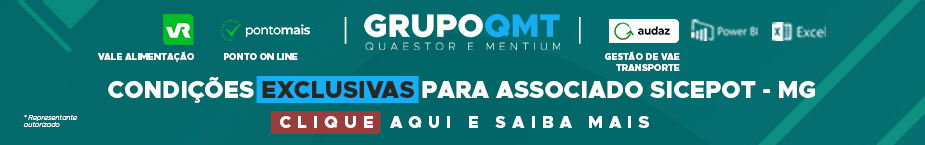 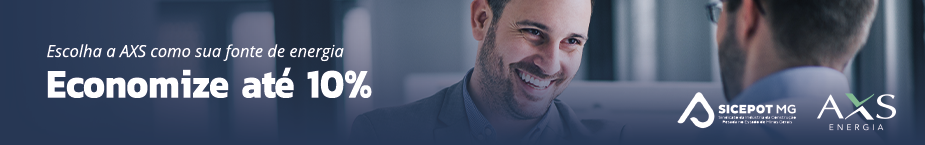 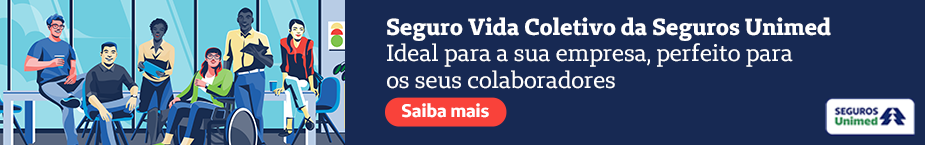 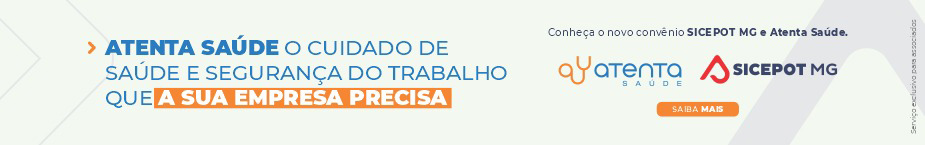 ÓRGÃO LICITANTE: DNIT - MINISTÉRIO DA INFRAESTRUTURA - DEPARTAMENTO NACIONAL DE INFRAESTRUTURA DE TRANSPORTES ÓRGÃO LICITANTE: DNIT - MINISTÉRIO DA INFRAESTRUTURA - DEPARTAMENTO NACIONAL DE INFRAESTRUTURA DE TRANSPORTES ÓRGÃO LICITANTE: DNIT - MINISTÉRIO DA INFRAESTRUTURA - DEPARTAMENTO NACIONAL DE INFRAESTRUTURA DE TRANSPORTES EDITAL: PREGÃO ELETRÔNICO Nº 0287/ 2023-06EDITAL: PREGÃO ELETRÔNICO Nº 0287/ 2023-06Endereço: Rua Martim de Carvalho, nº 635 – 4º andar – Bairro: Santo Agostinho - Belo Horizonte – MG, fone nº (31) 3057-1551, fax (31) 3057-1550 - CEP: 30.190-094 http://www.dnit.gov.br - E-mail: pregoeiro.sremg@dnit.gov.br. Endereço: Www.dnit.gov.br - Belo Horizonte (MG) - Telefone: (61) 96412290 Endereço: Rua Martim de Carvalho, nº 635 – 4º andar – Bairro: Santo Agostinho - Belo Horizonte – MG, fone nº (31) 3057-1551, fax (31) 3057-1550 - CEP: 30.190-094 http://www.dnit.gov.br - E-mail: pregoeiro.sremg@dnit.gov.br. Endereço: Www.dnit.gov.br - Belo Horizonte (MG) - Telefone: (61) 96412290 Endereço: Rua Martim de Carvalho, nº 635 – 4º andar – Bairro: Santo Agostinho - Belo Horizonte – MG, fone nº (31) 3057-1551, fax (31) 3057-1550 - CEP: 30.190-094 http://www.dnit.gov.br - E-mail: pregoeiro.sremg@dnit.gov.br. Endereço: Www.dnit.gov.br - Belo Horizonte (MG) - Telefone: (61) 96412290 Endereço: Rua Martim de Carvalho, nº 635 – 4º andar – Bairro: Santo Agostinho - Belo Horizonte – MG, fone nº (31) 3057-1551, fax (31) 3057-1550 - CEP: 30.190-094 http://www.dnit.gov.br - E-mail: pregoeiro.sremg@dnit.gov.br. Endereço: Www.dnit.gov.br - Belo Horizonte (MG) - Telefone: (61) 96412290 Endereço: Rua Martim de Carvalho, nº 635 – 4º andar – Bairro: Santo Agostinho - Belo Horizonte – MG, fone nº (31) 3057-1551, fax (31) 3057-1550 - CEP: 30.190-094 http://www.dnit.gov.br - E-mail: pregoeiro.sremg@dnit.gov.br. Endereço: Www.dnit.gov.br - Belo Horizonte (MG) - Telefone: (61) 96412290 OBJETO: Contratação empresa para execução dos serviços necessários de recuperação de processos erosivos na rodovia BR-367/MG, nos pontos localizados: km 336,96, km 350,04, km 360,78, km 364,11, km 364,55, km 364,61, km 365,53, km 367,34, km 368,15, km 377,75, km 377,86, km 378,2, km 382,87, km 383, km 383,83, km 385,77, km 397,94 e km 398,12. Trecho: Div. BA/MG (Salto da Divisa) - Entr. BR-259(B) (Gouveia); Subtrecho: Entr. MG114(A) (Virgem da Lapa) - Fim Ponte S/ Rio Fanado (Minas Novas); Segmento: km 336,7 ao km 405,7, conforme condições, quantidades e exigênciasestabelecidas neste edital e seus anexos.OBJETO: Contratação empresa para execução dos serviços necessários de recuperação de processos erosivos na rodovia BR-367/MG, nos pontos localizados: km 336,96, km 350,04, km 360,78, km 364,11, km 364,55, km 364,61, km 365,53, km 367,34, km 368,15, km 377,75, km 377,86, km 378,2, km 382,87, km 383, km 383,83, km 385,77, km 397,94 e km 398,12. Trecho: Div. BA/MG (Salto da Divisa) - Entr. BR-259(B) (Gouveia); Subtrecho: Entr. MG114(A) (Virgem da Lapa) - Fim Ponte S/ Rio Fanado (Minas Novas); Segmento: km 336,7 ao km 405,7, conforme condições, quantidades e exigênciasestabelecidas neste edital e seus anexos.DATAS: Data da sessão: 28/07/2023Horário:14:00Local: Portal de Compras do Governo Federal: www.comprasgovernamentais.gov.brDATAS: Data da sessão: 28/07/2023Horário:14:00Local: Portal de Compras do Governo Federal: www.comprasgovernamentais.gov.brDATAS: Data da sessão: 28/07/2023Horário:14:00Local: Portal de Compras do Governo Federal: www.comprasgovernamentais.gov.brVALORESVALORESVALORESVALORESVALORESValor Estimado da ObraCapital SocialGarantia de PropostaGarantia de PropostaValor do EditalR$ 5.900.438,45R$  -R$ -CAPACIDADE TÉCNICA: 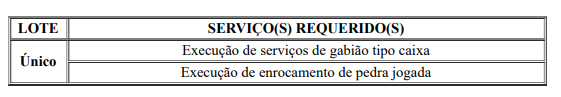 CAPACIDADE TÉCNICA: CAPACIDADE TÉCNICA: CAPACIDADE TÉCNICA: CAPACIDADE TÉCNICA: CAPACIDADE OPERACIONAL: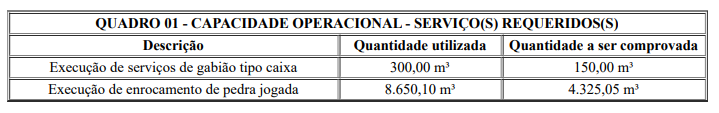 CAPACIDADE OPERACIONAL:CAPACIDADE OPERACIONAL:CAPACIDADE OPERACIONAL:CAPACIDADE OPERACIONAL: ÍNDICES ECONÔMICOS: CONFORME EDITAL.  ÍNDICES ECONÔMICOS: CONFORME EDITAL.  ÍNDICES ECONÔMICOS: CONFORME EDITAL.  ÍNDICES ECONÔMICOS: CONFORME EDITAL.  ÍNDICES ECONÔMICOS: CONFORME EDITAL. OBSERVAÇÕES: Os esclarecimentos de dúvidas quanto ao Edital e seus Anexos, poderão ser solicitados, preferencialmente, via e-mail, ou por correspondência dirigida à COMISSÃO, no Serviço de Cadastro e Licitações da SREMG/DNIT, no seguinte endereço Rua Martim de Carvalho, 635, Bairro: Santo Agostinho, CEP: 30109-094, no serviço de protocolo, nos dias úteis, das 08h00min às 12h00min e das 13h00min às 17h00min, até 5 (cinco) dias úteis anteriores à data fixada para abertura da licitação. E respostas disponível no endereço www.dnit.gov.br.OBSERVAÇÕES: Os esclarecimentos de dúvidas quanto ao Edital e seus Anexos, poderão ser solicitados, preferencialmente, via e-mail, ou por correspondência dirigida à COMISSÃO, no Serviço de Cadastro e Licitações da SREMG/DNIT, no seguinte endereço Rua Martim de Carvalho, 635, Bairro: Santo Agostinho, CEP: 30109-094, no serviço de protocolo, nos dias úteis, das 08h00min às 12h00min e das 13h00min às 17h00min, até 5 (cinco) dias úteis anteriores à data fixada para abertura da licitação. E respostas disponível no endereço www.dnit.gov.br.OBSERVAÇÕES: Os esclarecimentos de dúvidas quanto ao Edital e seus Anexos, poderão ser solicitados, preferencialmente, via e-mail, ou por correspondência dirigida à COMISSÃO, no Serviço de Cadastro e Licitações da SREMG/DNIT, no seguinte endereço Rua Martim de Carvalho, 635, Bairro: Santo Agostinho, CEP: 30109-094, no serviço de protocolo, nos dias úteis, das 08h00min às 12h00min e das 13h00min às 17h00min, até 5 (cinco) dias úteis anteriores à data fixada para abertura da licitação. E respostas disponível no endereço www.dnit.gov.br.OBSERVAÇÕES: Os esclarecimentos de dúvidas quanto ao Edital e seus Anexos, poderão ser solicitados, preferencialmente, via e-mail, ou por correspondência dirigida à COMISSÃO, no Serviço de Cadastro e Licitações da SREMG/DNIT, no seguinte endereço Rua Martim de Carvalho, 635, Bairro: Santo Agostinho, CEP: 30109-094, no serviço de protocolo, nos dias úteis, das 08h00min às 12h00min e das 13h00min às 17h00min, até 5 (cinco) dias úteis anteriores à data fixada para abertura da licitação. E respostas disponível no endereço www.dnit.gov.br.OBSERVAÇÕES: Os esclarecimentos de dúvidas quanto ao Edital e seus Anexos, poderão ser solicitados, preferencialmente, via e-mail, ou por correspondência dirigida à COMISSÃO, no Serviço de Cadastro e Licitações da SREMG/DNIT, no seguinte endereço Rua Martim de Carvalho, 635, Bairro: Santo Agostinho, CEP: 30109-094, no serviço de protocolo, nos dias úteis, das 08h00min às 12h00min e das 13h00min às 17h00min, até 5 (cinco) dias úteis anteriores à data fixada para abertura da licitação. E respostas disponível no endereço www.dnit.gov.br. ÓRGÃO LICITANTE:  SMOBI ÓRGÃO LICITANTE:  SMOBIEDITAL:  PREGÃO ELETRÔNICO DQ Nº 012/2023 - SMOBIEDITAL:  PREGÃO ELETRÔNICO DQ Nº 012/2023 - SMOBIEndereço: Rua dos Guajajaras, 1107 – 14° andar - Centro, Belo Horizonte - MG, 30180-105Informações: Telefone: (31) 3277-8102 - (31) 3277-5020 - Sites: www.licitacoes.caixa.gov.br e www.pbh.gov.br - E-mail cpl.sudecap@pbh.gov.br Endereço: Rua dos Guajajaras, 1107 – 14° andar - Centro, Belo Horizonte - MG, 30180-105Informações: Telefone: (31) 3277-8102 - (31) 3277-5020 - Sites: www.licitacoes.caixa.gov.br e www.pbh.gov.br - E-mail cpl.sudecap@pbh.gov.br Endereço: Rua dos Guajajaras, 1107 – 14° andar - Centro, Belo Horizonte - MG, 30180-105Informações: Telefone: (31) 3277-8102 - (31) 3277-5020 - Sites: www.licitacoes.caixa.gov.br e www.pbh.gov.br - E-mail cpl.sudecap@pbh.gov.br Endereço: Rua dos Guajajaras, 1107 – 14° andar - Centro, Belo Horizonte - MG, 30180-105Informações: Telefone: (31) 3277-8102 - (31) 3277-5020 - Sites: www.licitacoes.caixa.gov.br e www.pbh.gov.br - E-mail cpl.sudecap@pbh.gov.br Objeto: Constitui escopo da presente licitação a contratação de empresa especializada na prestação de serviços comuns de engenharia para manutenção, conservação e adequação de equipamentos públicos de médio e grande porte não regionalizados como museus, teatros, restaurantes populares, abrigos públicos, bem como secretarias, autarquias e o edifício sede da prefeitura, conforme quantidades e especificações contidas neste Edital e seus anexos.Objeto: Constitui escopo da presente licitação a contratação de empresa especializada na prestação de serviços comuns de engenharia para manutenção, conservação e adequação de equipamentos públicos de médio e grande porte não regionalizados como museus, teatros, restaurantes populares, abrigos públicos, bem como secretarias, autarquias e o edifício sede da prefeitura, conforme quantidades e especificações contidas neste Edital e seus anexos.DATAS: Credenciamento até: 08h do dia 28/07/2023.Lançamento de proposta comercial e documentação de habilitação até: 09h dodia 28/07/2023Abertura da sessão pública de lances: 10h do dia 28/07/2023DATAS: Credenciamento até: 08h do dia 28/07/2023.Lançamento de proposta comercial e documentação de habilitação até: 09h dodia 28/07/2023Abertura da sessão pública de lances: 10h do dia 28/07/2023Valor Estimado da ObraCapital SocialGarantia de PropostaValor do EditalR$      21.019.674,41R$ -R$ -R$ -CAPACIDADE TÉCNICA: a. A comprovação de inclusão no Quadro Permanente, ao qual se refere o item 16.1.2.2, deverá ser realizada pela apresentação de cópia(s) do(s) Contrato(s) de Trabalho do profissional; ou Carteira de Trabalho e Previdência Social – CTPS; ou cópia do Contrato Social da empresa em que consta o profissional integrante da sociedade; ou, ainda, através do(s) contrato(s) de prestação de serviços regido(s) pela legislação civil comum, ainda que a termo. b. O profissional cujo atestado venha atender à exigência do item 16.1.2.2 não poderá ser substituído por outro profissional, sem a prévia aprovação formal da Contratante.CAPACIDADE TÉCNICA: a. A comprovação de inclusão no Quadro Permanente, ao qual se refere o item 16.1.2.2, deverá ser realizada pela apresentação de cópia(s) do(s) Contrato(s) de Trabalho do profissional; ou Carteira de Trabalho e Previdência Social – CTPS; ou cópia do Contrato Social da empresa em que consta o profissional integrante da sociedade; ou, ainda, através do(s) contrato(s) de prestação de serviços regido(s) pela legislação civil comum, ainda que a termo. b. O profissional cujo atestado venha atender à exigência do item 16.1.2.2 não poderá ser substituído por outro profissional, sem a prévia aprovação formal da Contratante.CAPACIDADE TÉCNICA: a. A comprovação de inclusão no Quadro Permanente, ao qual se refere o item 16.1.2.2, deverá ser realizada pela apresentação de cópia(s) do(s) Contrato(s) de Trabalho do profissional; ou Carteira de Trabalho e Previdência Social – CTPS; ou cópia do Contrato Social da empresa em que consta o profissional integrante da sociedade; ou, ainda, através do(s) contrato(s) de prestação de serviços regido(s) pela legislação civil comum, ainda que a termo. b. O profissional cujo atestado venha atender à exigência do item 16.1.2.2 não poderá ser substituído por outro profissional, sem a prévia aprovação formal da Contratante.CAPACIDADE TÉCNICA: a. A comprovação de inclusão no Quadro Permanente, ao qual se refere o item 16.1.2.2, deverá ser realizada pela apresentação de cópia(s) do(s) Contrato(s) de Trabalho do profissional; ou Carteira de Trabalho e Previdência Social – CTPS; ou cópia do Contrato Social da empresa em que consta o profissional integrante da sociedade; ou, ainda, através do(s) contrato(s) de prestação de serviços regido(s) pela legislação civil comum, ainda que a termo. b. O profissional cujo atestado venha atender à exigência do item 16.1.2.2 não poderá ser substituído por outro profissional, sem a prévia aprovação formal da Contratante.CAPACIDADE OPERACIONAL:      a. serviços de execução de pintura – 34.257,35 m² que representam 30% do quantitativo total de execução de pintura na planilha do Apêndice I do Termo de Referência (os itens referentes a execução de pintura representam em seu total 10,90% do valor da planilha em relação ao valor total do contrato). b. serviços de execução de alambrados – 2.039,98 m² que representam 30% do quantitativo total de execução de alambrado na planilha do Apêndice I do Termo de Referência (os itens referentes a execução de alambrado representam em seu total 8,09% do valor da planilha em relação ao valor total do contrato).CAPACIDADE OPERACIONAL:      a. serviços de execução de pintura – 34.257,35 m² que representam 30% do quantitativo total de execução de pintura na planilha do Apêndice I do Termo de Referência (os itens referentes a execução de pintura representam em seu total 10,90% do valor da planilha em relação ao valor total do contrato). b. serviços de execução de alambrados – 2.039,98 m² que representam 30% do quantitativo total de execução de alambrado na planilha do Apêndice I do Termo de Referência (os itens referentes a execução de alambrado representam em seu total 8,09% do valor da planilha em relação ao valor total do contrato).CAPACIDADE OPERACIONAL:      a. serviços de execução de pintura – 34.257,35 m² que representam 30% do quantitativo total de execução de pintura na planilha do Apêndice I do Termo de Referência (os itens referentes a execução de pintura representam em seu total 10,90% do valor da planilha em relação ao valor total do contrato). b. serviços de execução de alambrados – 2.039,98 m² que representam 30% do quantitativo total de execução de alambrado na planilha do Apêndice I do Termo de Referência (os itens referentes a execução de alambrado representam em seu total 8,09% do valor da planilha em relação ao valor total do contrato).CAPACIDADE OPERACIONAL:      a. serviços de execução de pintura – 34.257,35 m² que representam 30% do quantitativo total de execução de pintura na planilha do Apêndice I do Termo de Referência (os itens referentes a execução de pintura representam em seu total 10,90% do valor da planilha em relação ao valor total do contrato). b. serviços de execução de alambrados – 2.039,98 m² que representam 30% do quantitativo total de execução de alambrado na planilha do Apêndice I do Termo de Referência (os itens referentes a execução de alambrado representam em seu total 8,09% do valor da planilha em relação ao valor total do contrato).ÍNDICES ECONÔMICOS: -ÍNDICES ECONÔMICOS: -ÍNDICES ECONÔMICOS: -ÍNDICES ECONÔMICOS: -OBSERVAÇÕES:  os demais itens do edital e seus anexos permanecem inalterados. Os documentosConsolidados estão disponíveis no site da PBH no link: https://prefeitura.pbh.gov.br/obrase-infraestrutura/licitacao/regime-diferenciado-de-contratacao-013-2023.OBSERVAÇÕES:  os demais itens do edital e seus anexos permanecem inalterados. Os documentosConsolidados estão disponíveis no site da PBH no link: https://prefeitura.pbh.gov.br/obrase-infraestrutura/licitacao/regime-diferenciado-de-contratacao-013-2023.OBSERVAÇÕES:  os demais itens do edital e seus anexos permanecem inalterados. Os documentosConsolidados estão disponíveis no site da PBH no link: https://prefeitura.pbh.gov.br/obrase-infraestrutura/licitacao/regime-diferenciado-de-contratacao-013-2023.OBSERVAÇÕES:  os demais itens do edital e seus anexos permanecem inalterados. Os documentosConsolidados estão disponíveis no site da PBH no link: https://prefeitura.pbh.gov.br/obrase-infraestrutura/licitacao/regime-diferenciado-de-contratacao-013-2023.